ПОРЯДОКпредоставления субсидии на возмещение  части затрат на реализацию мероприятийпо подготовке к зиме объектов жилищно-коммунального хозяйства1. Общие положения1.1. Порядок предоставления субсидии на возмещение части затрат на реализацию мероприятий по подготовке к зиме объектов жилищно-коммунального хозяйства (далее – Порядок) разработан в соответствии с пунктом 3 статьи 78 Бюджетного кодекса Российской Федерации и постановлением Правительства Российской Федерации от 18.09.2020 N 1492 "Об общих требованиях к нормативным правовым актам, муниципальным правовым актам, регулирующим предоставление субсидий, в том числе грантов в форме субсидий, юридическим лицам, индивидуальным предпринимателям, а также физическим лицам - производителям товаров, работ, услуг, и о признании утратившими силу некоторых актов Правительства Российской Федерации и отдельных положений некоторых актов Правительства Российской Федерации" и  устанавливает цели, условия и порядок предоставления субсидии на возмещение части затрат на реализацию мероприятий по подготовке к зиме объектов жилищно-коммунального хозяйства  (далее – Субсидия), а также порядок возврата Субсидии в случаях нарушения установленных Порядком условий ее предоставления.1.2. Субсидия предоставляется организациям, оказывающим коммунальные услуги в области теплоснабжения потребителям  на территории сельских поселений Первомайского муниципального района (далее - организации).1.3. Для целей Порядка используются следующие основные понятия:-  заявитель  (участник отбора) – организация, имеющая право на получение субсидии в соответствии с пунктом 1.2 данного раздела Порядка и претендующая на ее получение;-  получатель Субсидии  – заявитель, претендующий на получение Субсидии (получивший Субсидию);- уполномоченный орган – отдел ЖКХ, строительства, архитектуры и развития инфраструктуры Администрации Первомайского муниципального района.1.4. Целью предоставления Субсидии  является финансовая поддержка организаций, направленная на возмещение части затрат на реализацию мероприятий по подготовке к зиме объектов жилищно-коммунального хозяйства.Субсидия предоставляется в рамках муниципальной программы «Обеспечение качественными коммунальными услугами населения Первомайского муниципального района» на 2023 год.1.5 Главным распорядителем средств бюджета муниципального района, предусмотренных на предоставление субсидии, является Администрация Первомайского муниципального района. 1.6. Субсидия предоставляется организациям в пределах средств, предусмотренных решением Собрания Представителей Первомайского муниципального района о бюджете на соответствующий финансовый год и на плановый период, и лимитов бюджетных обязательств, утвержденных в установленном порядке на предоставление Субсидии.1.7. Субсидия предоставляется на безвозмездной и безвозвратной основе.1.8. Категориями и критериями отбора получателей Субсидии является соблюдение условий и требований, указанных в разделе 2 настоящего Порядка.1.9. Отбор получателей Субсидии производится способом запроса предложений.1.10. Сведения о Субсидии размещаются на едином портале бюджетной системы Российской Федерации в информационно-телекоммуникационной сети «Интернет» (далее – единый портал) (в разделе единого портала) не позднее 15-го рабочего дня, следующего за днем принятия решения о бюджете (решения о внесении изменений в решение о бюджете).2. Порядок проведения отбора получателей Субсидиидля предоставления Субсидии2.1. Отбор получателей Субсидии производится способом запроса предложений на основании предложений (заявок), направленных заявителями для участия в отборе, исходя из соответствия участника отбора категориям и  критериям отбора.2.2. Объявление о проведении отбора размещается на официальном сайте Администрации Первомайского муниципального района в информационно-телекоммуникационной сети «Интернет» не позднее чем за 1 рабочий день до даты начала проведения отбора.2.3. Объявление о проведении отбора должно содержать:- сроки проведения отбора; - дату начала подачи или окончания приема предложений (заявок) участников отбора, которая не может быть ранее 5-го календарного дня, следующего за днем размещения объявления о проведении отбора;- наименование, место нахождения, почтовый адрес, адрес электронной почты главного распорядителя как получателя бюджетных средств; -  результаты предоставления Субсидии в соответствии с пунктом  3.10. Порядка;- требования к участникам отбора в соответствии с пунктом 2.4. Порядка и перечни документов, представляемых участниками отбора для подтверждения их соответствия указанным требованиям;- порядок подачи заявок участниками отбора и требования, предъявляемые к форме и содержанию заявок, подаваемых участниками отбора, в соответствии с пунктами 2.5., 2.6. Порядка;- порядок отзыва заявок участников отбора, порядок возврата заявок участников отбора, определяющий в том числе основания для возврата заявок участников отбора, порядок внесения изменений в заявки участников отбора;- правила рассмотрения и оценки заявок участников отбора в соответствии с положениями настоящего Порядка;- порядок предоставления участникам отбора разъяснений положений объявления о проведении отбора, дата начала и окончания срока такого предоставления;- срок, в течение которого победитель (победители) отбора должен подписать соглашение о предоставлении Субсидии (далее - соглашение);- условия признания победителя (победителей) отбора уклонившимся от заключения соглашения.2.4. Требования, которым должны соответствовать участники отбора  на дату подачи заявки: - у участника отбора должна отсутствовать неисполненная обязанность по уплате налогов, сборов, страховых взносов, пеней, штрафов, процентов, подлежащих уплате в соответствии с законодательством Российской Федерации о налогах и сборах;- у участников отбора должна отсутствовать просроченная задолженность по возврату в бюджет Первомайского муниципального района субсидий, бюджетных инвестиций, предоставленных в том числе в соответствии с иными правовыми актами, и иная просроченная (неурегулированная) задолженность  по денежным обязательствам перед бюджетом Первомайского муниципального района;- участники отбора - юридические лица не должны находиться в процессе реорганизации (за исключением реорганизации в форме присоединения к юридическому лицу, являющемуся участником отбора, другого юридического лица), ликвидации, в отношении них не введена процедура банкротства, деятельность участника отбора не приостановлена в порядке, предусмотренном законодательством Российской Федерации, а участники отбора - индивидуальные предприниматели не должны прекратить деятельность в качестве индивидуального предпринимателя;- в реестре дисквалифицированных лиц отсутствуют сведения о дисквалифицированных руководителе, членах коллегиального исполнительного органа, лице, исполняющем функции единоличного исполнительного органа, или главном бухгалтере участника отбора, являющегося юридическим лицом, об индивидуальном предпринимателе и о физическом лице - производителе товаров, работ, услуг, являющихся участниками отбора;- участники отбора не должны являться иностранными юридическими лицами, в том числе местом регистрации которых является государство или территория, включенные в утверждаемый Министерством финансов Российской Федерации перечень государств и территорий, используемых для промежуточного (офшорного) владения активами в Российской Федерации (далее – офшорные компании), а также российскими юридическими лицами, в уставном (складочном) капитале которых доля прямого или косвенного (через третьих лиц) участия офшорных компаний в совокупности превышает 25 процентов (если иное не предусмотрено законодательством Российской Федерации). При расчете доли участия офшорных компаний в капитале российских юридических лиц не учитывается прямое и (или) косвенное участие офшорных компаний в капитале публичных акционерных обществ (в том числе со статусом международной компании), акции которых обращаются на организованных торгах в Российской Федерации, а также косвенное участие таких офшорных компаний в капитале других российских юридических лиц, реализованное через участие в капитале указанных публичных акционерных обществ;- участники отбора не должны получать средства из федерального, областного, местного бюджетов на основании иных нормативных правовых актов, муниципальных правовых актов на цели предоставления субсидии; - участник отбора не должен находиться в перечне организаций и физических лиц, в отношении которых имеются сведения об их причастности к экстремистской деятельности или терроризму, либо в перечне организаций и физических лиц, в отношении которых имеются сведения об их причастности к распространению оружия массового уничтожения.2.5. Участники отбора предоставляют в уполномоченный орган следующие документы:- заявку на предоставление Субсидии, которая включает в том числе согласие на публикацию (размещение) в информационно-телекоммуникационной сети «Интернет» информации об участнике отбора, о подаваемой участником отбора заявке, иной информации об участнике отбора, связанной с соответствующим отбором, а также согласие на обработку персональных данных (для физического лица) по форме согласно Приложению 1 к настоящему Порядку (далее – заявка);- справку, заверенную участником отбора, о его соответствии требованиям пункта 2.4 Порядка;- справку налогового органа  об исполнении обязанности по уплате налогов, сборов, страховых взносов;- расчёт размера Субсидии по форме согласно приложению 2 к настоящему Порядку;- документы, подтверждающие фактически произведенные  затраты:копии справок по форме КС-3 «Справка о стоимости выполненных работ и затрат», утвержденной постановлением Государственного комитета Российской Федерации по статистике от 11.11.1999 г. № 100 «Об утверждении унифицированных форм первичной учетной документации по учету работ в капитальном строительстве и ремонтно-строительных работ»;копии актов выполненных работ (оказанных услуг) по форме КС-2;- копии документов, подтверждающих оплату выполненных работ (оказанных услуг).2.6. Все документы, входящие в состав заявки, должны быть составлены на русском языке (либо иметь официальный перевод).В представленных документах должны применяться общепринятые обозначения и наименования в соответствии с требованиями действующих нормативных правовых актов. Сведения, которые содержатся в заявке, не должны допускать неоднозначного толкования.Документы представляются в печатном виде, скреплённые и сшитые не менее чем на два прокола, пронумерованные, опечатанные наклейкой с заверяющей надписью и печатью (при наличии печати), в папке-скоросшивателе в порядке, указанном в описи.Справки юридического лица,  заверенные печатью юридического лица  (при наличии печати), подписью руководителя и главного бухгалтера (при наличии), представляются в произвольной форме.Представляемые копии документов должны быть заверены печатью юридического лица (при наличии печати),  подписью руководителя и главного бухгалтера (при наличии).Участник отбора несет ответственность за достоверность представляемых сведений в соответствии с действующим законодательством Российской Федерации.Представленные в составе заявки документы участникам отбора не возвращаются, за исключением случаев, указанных в пункте 2.10. Порядка.2.7. Участник отбора вправе подать только одну заявку.2.8. Уполномоченный орган осуществляет прием и регистрацию заявок в соответствии с режимом работы по адресу: п. Пречистое, ул. Ярославская, д. 90, 2-ой этаж (отдел ЖКХ, строительства, архитектуры и развития инфраструктуры). Принятые заявки регистрируются в журнале регистрации заявок по форме согласно приложению 3 к Порядку.2.9. Участнику отбора вручается расписка-уведомление о приеме документов по форме согласно приложению 4 к  Порядку.Внесение изменений в заявку после ее регистрации в уполномоченном органе не допускается.2.10. Заявки, поступившие в уполномоченный орган с нарушением срока приема заявок, указанного в объявлении, не принимаются и не регистрируются в журнале учета заявок. Заявка возвращается участнику отбора.2.11. Участник отбора имеет право отозвать поданную заявку путём письменного уведомления об этом уполномоченного органа до окончания срока приёма заявок.2.12. Уполномоченный орган в течение 3 рабочих дней с даты окончания приема заявок и приложенных к ним документов:2.12.1. проверяет:- заявки на комплектность, полноту сведений и соответствие требованиям Порядка;- соответствие заявителей условиям пункта 2.4. Порядка;2.12.2. запрашивает:- выписку из Единого государственного реестра юридических лиц (для юридических лиц);- выписку из Единого государственного реестра индивидуальных предпринимателей (для индивидуальных предпринимателей);2.12.3. оформляет результаты проверки в виде заключения о результатах проверки комплекта документов в составе заявки на предоставление Субсидии по форме согласно приложению 5 к Порядку (далее – заключение уполномоченного органа);2.12.4. при выявлении несоответствия заявителя требованиям Порядка готовит мотивированный отказ и направляет его заявителю;2.12.5. производит расчет размера Субсидии в соответствии с пунктом 3.3. Порядка.2.13. Основаниями для отклонения заявки участника отбора на стадии рассмотрения и оценки заявок являются:- несоответствие участника отбора требованиям, установленным в пункте 2.4. Порядка;- несоответствие представленных участником отбора заявок и документов требованиям к заявкам участников отбора, установленным в объявлении о проведении отбора;- недостоверность представленной участником отбора информации, в том числе информации о месте нахождения и адресе юридического лица;- подача участником отбора заявки после даты и (или) времени, определенных для подачи заявок.2.14. Информация о результатах рассмотрения заявок размещается уполномоченным органом на официальном сайте Администрации Первомайского муниципального района в информационно-телекоммуникационной сети «Интернет» в течение 2 рабочих дней с даты рассмотрения заявок и включает следующие сведения: - дату, время и место проведения рассмотрения заявок;- информацию об участниках отбора, заявки которых были рассмотрены;- информацию об участниках отбора, заявки которых были отклонены с указанием причин их отклонения, в том числе положений объявления о проведении отбора, которым не соответствуют такие заявки;- наименование получателя (получателей) Субсидии, с которым заключается соглашение, и размер предоставляемой ему Субсидии.3. Условия и порядок предоставления субсидии3.1. Субсидия  предоставляется  при соблюдении получателем Субсидии требований, установленных Порядком и соответствия следующим условиям:- организация поставлена на налоговый учет в Ярославской области и осуществляет хозяйственную деятельность по предоставлению коммунальных услуг потребителям в сфере теплоснабжения на территории сельских поселений Первомайского муниципального района не менее 12 месяцев на дату обращения в уполномоченный орган; - направление получателем Субсидии на достижение целей, указанных в пункте 1.4. Порядка, собственных и (или) привлеченных средств (заемные и кредитные средства, средства спонсоров и другие средства, полученные товаропроизводителем со стороны, за исключением средств, полученных из бюджетов бюджетной системы Российской Федерации) в размере не менее 30 процентов общего объема произведенных затрат.3.2. Субсидированию подлежат фактически произведенные  в текущем году и в году, предшествующем году подачи заявки,  документально подтвержденные затраты на выполнение мероприятий по капитальному ремонту  объектов теплоснабжения (котельных, тепловых сетей, инженерных систем), находящихся в хозяйственном ведении или в собственности заявителя, в целях подготовки этих объектов к отопительному периоду (далее – затраты на капитальный ремонт).3.3. Размер Субсидии (Рс)  определяется уполномоченным органом на основании документов, представленных в составе заявки, по формуле:Рс = Zз х 0,7где:       Zз – сумма фактических затрат организации на капитальный ремонт;       0,7 – коэффициент рассчета субсидии (в соответствии с пунктом 3.1. Порядка размер Субсидии получателю Субсидии не может быть больше 70 процентов суммы затрат, указанных в пункте 3.2. Порядка).В случае недостаточности лимитов бюджетных обязательств для предоставления Субсидии получателю Субсидии в объеме, рассчитанном в соответствии с Порядком, распределение Субсидии производится пропорционально рассчитанной сумме Субсидии.3.4. Основанием для предоставления Субсидии является соглашение, заключенное в соответствии с типовыми формами, утвержденными приказом Отдела финансов администрации Первомайского муниципального района. 3.5. Соглашение предусматривает:- предмет соглашения, размер Субсидии, целевое назначение Субсидии;- условия предоставления Субсидии, в том числе: значения показателей, необходимых для достижения результатов предоставления Субсидии;- права и обязанности сторон, в том числе обязанность получателя Субсидии по достижению установленных соглашением значений результатов предоставления Субсидии;- порядок осуществления контроля за соблюдением  порядка предоставления Субсидии и условий, установленных настоящим Порядком и соглашением;- срок действия соглашения.3.6.  Внесение в соглашение изменений, предусматривающих ухудшение значений результатов использования Субсидии, не допускается в течении всего периода действия соглашения за исключением следующих случаев:- невозможность выполнения условий предоставления Субсидии вследствие обстоятельств непреодолимой силы;- существенное (более чем на 20%) сокращение размера Субсидии.3.7. В соглашение включается условие о согласовании новых условий соглашения или о расторжении соглашения при недостижении согласия по новым условиям в случае уменьшения главному распорядителю как получателю бюджетных средств ранее доведенных лимитов бюджетных обязательств, приводящего к невозможности предоставления Субсидии в размере, определенном в соглашении. 3.8. Предоставление Субсидии получателю (получателям) Субсидии осуществляется в следующем порядке:3.8.1. Уполномоченный орган в срок не более 3 рабочих дней с даты размещения информации о результатах рассмотрения заявок участников отбора  на официальном сайте Администрации Первомайского муниципального района в информационно-телекоммуникационной сети «Интернет»:- готовит проект постановления Администрации Первомайского муниципального района о предоставлении Субсидии;- готовит проект соглашения;- уведомляет получателя Субсидии о готовности проекта соглашения по телефону или посредством электронной почты.3.8.2. Получатель Субсидии подписывает соглашение о предоставлении Субсидии  в течение 2 рабочих дней с момента получения  уведомления о готовности проекта соглашения. Неявка в уполномоченный орган для подписания соглашения в течение 2 рабочих дней с момента  получения получателем Субсидии уведомления о готовности проекта соглашения и необходимости его  подписания по любым, в том числе не зависящим от получателя причинам, означает односторонний добровольный отказ заявителя от получения Субсидии.             3.9.  Субсидия перечисляется  на основании соглашения путем перечисления средств с лицевого счета Администрации Первомайского муниципального района на расчетный счет получателя Субсидии, открытого им в учреждениях Центрального банка Российской Федерации или кредитных организациях, не позднее десятого рабочего дня со дня  принятия решения  о предоставлении Субсидии.3.10. Результатом предоставления Субсидии является количество котельных, эксплуатируемых заявителем, своевременно и качественно подготовленных и получивших акт готовности  к отопительному периоду 2023-2024 гг. Показателем является отношение количества котельных, эксплуатируемых заявителем, получивших акт готовности к отопительному периоду 2023-2024 гг., к общему количеству котельных, эксплуатируемых заявителем.Значение показателя использования Субсидии должно быть не менее 1,0.4. Требования к предоставлению отчетности4.1. Не позднее 15 декабря года, в котором получена Субсидия, получатель Субсидии представляет в уполномоченный орган отчет о достижении значений результатов предоставления Субсидии, указанных в пункте 3.10 Порядка по форме, определенной типовой формой соглашения, утвержденной приказом Отдела финансов администрации Первомайского муниципального района. 4.2. Администрация Первомайского муниципального района, как главный распорядитель бюджетных средств, имеет право устанавливать в соглашении сроки и формы предоставления получателем Субсидии дополнительной отчетности.5. Требования об осуществлении  контроля (мониторинга) за  соблюдением условий и порядка предоставления Субсидии и ответственности за их нарушение5.1. Главный распорядитель бюджетных средств осуществляют проверку соблюдения получателем Субсидии порядка и условий предоставления Субсидий, в том числе в части достижения результатов предоставления Субсидии. Орган муниципального финансового контроля осуществляет контроль и  проверку соблюдения условий и порядка предоставления Субсидий получателем Субсидии в соответствии со статьями 268.1 и 269.2 Бюджетного кодекса Российской Федерации.5.2. В случае нарушения получателем Субсидии условий, установленных при предоставлении Субсидии, выявленного в том числе по фактам проверок, проведенных главным распорядителем  бюджетных средств и органом муниципального финансового контроля, а также в случае недостижения значений результатов, средства Субсидии возвращаются в бюджет Первомайского муниципального района.  В случае недостижения  значения результатов предоставления Субсидии, установленных в соглашении, получатель Субсидии возвращает 100% суммы полученной Субсидии. Администрация Первомайского муниципального района  в течение десяти календарных дней с момента выявления недостижения получателем Субсидии результата предоставления Субсидии направляет получателю Субсидии  уведомление о возврате Субсидии с указанием суммы, подлежащей возврату.В срок, не превышающий тридцати календарных дней со дня получения письменного уведомления о возврате Субсидии, получатель Субсидии обязан осуществить возврат Субсидии в бюджет муниципального района по платежным реквизитам, указанным в уведомлении.В случае невозврата Субсидии в установленный срок взыскание средств с получателя Субсидии производится в судебном порядке.5.3. В случае установления фактов нарушения условий и порядка предоставления Субсидии Субсидия подлежит возврату в доход  бюджета муниципального района.При возникновении оснований для возврата Субсидии в течение десяти календарных дней со дня обнаружения нарушений получателю Субсидии направляется письменное уведомление о возврате Субсидии с указанием суммы, подлежащей возврату в доход  бюджета муниципального района.В срок, не превышающий тридцати календарных дней со дня получения письменного уведомления о возврате Субсидии, получатель субсидии обязан осуществить возврат Субсидии в доход  бюджета муниципального района по платежным реквизитам, указанным в данном уведомлении.В случае невозврата Субсидии в установленный срок взыскание средств с получателя Субсидии производится в судебном порядке.Приложение 1 
к ПорядкуФормаГлаве  Первомайского муниципального района Ярославской областиЗАЯВКА
на предоставлении субсидии из бюджета муниципального района на                                                возмещение   части    затрат  на реализацию мероприятийпо подготовке к зиме объектов жилищно-коммунального хозяйства_____________________________________________________________________________(наименование организации)ОКТМО ___________________                              М.П.Приложение 2к ПорядкуформаРАСЧЕТ-ОБОСНОВАНИЕполучения субсидии навозмещение части затрат на реализацию мероприятий по подготовке к зиме объектов жилищно-коммунального хозяйстваРуководитель          ________________                _____________________                                  (подпись)                                       (Ф.И.О.)Главный бухгалтер ________________                _____________________                                     (подпись)                                       (Ф.И.О.)ДатаМ.П.Приложение 3к ПорядкуформаЖУРНАЛрегистрации заявок организаций, претендующих на предоставление субсидий навозмещение части затрат на реализацию мероприятий по подготовке к зиме объектов жилищно-коммунального хозяйстваПриложение 4к ПорядкуФормаРАСПИСКА-УВЕДОМЛЕНИЕо приеме заявки на предоставление субсидии на возмещение части затрат на реализацию мероприятий по подготовке к зиме объектов жилищно-коммунального хозяйстваЗаявка на предоставление субсидии на  возмещение части затрат на реализацию мероприятий по подготовке к зиме объектов жилищно-коммунального хозяйства принята отделом ЖКХ, строительства, архитектуры и развития инфраструктуры Администрации Первомайского муниципального района 
от _______________________________________________________________.                                                         (наименование заявителя)Заявка принята «_____»_________ 20____ г. Регистрационный номер (заполняется ответственным лицом Администрации, принявшим заявление)____________. Приложение  5к Порядку ЗАКЛЮЧЕНИЕотдела ЖКХ, строительства, архитектуры и развития инфраструктуры Администрации Первомайского муниципального районао результатах проверки комплекта документов в составезаявки № _________на предоставление субсидии на возмещение части затрат на реализацию мероприятий по подготовке к зиме объектов жилищно-коммунального хозяйстваВ соответствии с Порядком предоставления субсидии на возмещение части затрат на реализацию мероприятий по подготовке к зиме объектов жилищно-коммунального хозяйства отдел ЖКХ, строительства, архитектуры и развития инфраструктуры Администрации Первомайского муниципального района провел проверку документов, представленных  ___________________________________________________.                                                                (наименование заявителя)В ходе проверочных мероприятий установлено следующее:I. Соответствие участника отбора и представленных им документов требованиям ПорядкаII. Соответствие участника отбора условиям предоставления СубсидииIII. Запрашиваемый объем Субсидии1V. Причины снижения размера Субсидии(при необходимости)________________________________________________________________________________________________________________________________________________________V. Основания для отказа в предоставлении СубсидииВыводы о результатах экспертизы: Заявка (участник отбора) не соответствует требованиям Порядка, предоставление Субсидии нецелесообразно (с указанием пункта и раздела заключения).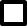  Заявка (участник отбора) соответствует требованиям Порядка, уполномоченный орган рекомендует предоставить Субсидию в размере ____________ рублей.«____»__________________ 20___г.отN(Ф.И.О.)юридический адрес организации ________________________________________________________________________________________________________________________________юридический адрес организации ________________________________________________________________________________________________________________________________юридический адрес организации ________________________________________________________________________________________________________________________________юридический адрес организации ________________________________________________________________________________________________________________________________юридический адрес организации ________________________________________________________________________________________________________________________________юридический адрес организации ________________________________________________________________________________________________________________________________юридический адрес организации ________________________________________________________________________________________________________________________________  ИННКПП   телефон Прошу предоставить из бюджета муниципального района субсидию на  реализацию мероприятий по подготовке к зиме объектов жилищно-коммунального хозяйстваПриложения: ____________________________________________________________________  	                                                                        ( документы,________________________________________________________________________________                                        указанные в п.2.5 раздела 2 Порядка)________________________________________________________________________________________________________________________________________________________________на ____ л. в ед. экз.Банковские реквизиты для перечисления субсидии:Уведомлены о том, что неявка в уполномоченный орган  для подписания соглашения в течение 2 рабочих дней с момента получения заявителем уведомления о готовности проекта соглашения и необходимости его подписания по любым, в том числе не зависящим от заявителя, причинам означает односторонний добровольный отказ заявителя от получения субсидии.Гарантируем достоверность информации, представленной в настоящей заявке. Выражаем согласие на публикацию (размещение) в информационно-телекоммуникационной сети «Интернет» информации  о _________________________________________________,                                                                           (наименование организации)о подаваемой ______________________________________ заявке, иной информации о                                (наименование организации)______________________________________________, связанной с отбором получателей                       (наименование организации)Субсидии из бюджета муниципального района на  возмещение части затрат на реализацию мероприятий по подготовке к зиме объектов жилищно-коммунального хозяйства,                                           а также согласие на обработку персональных данных (для физических лиц).Руководитель организации   ____________________        _______________________________                                                             (подпись)                        (расшифровка подписи)№ п/пНаименование затратСумма затрат (тыс. рублей)Документ, подтверждающий произведенные затратыДокумент, подтверждающий оплату произведенных затрат12345Итого№ п/пНаименование заявителяКонтактное лицо (Ф.И.О., телефон)Дата регистрации заявкиФ.И.О. лица, подавшего заявкуПодпись заявителя123456(наименование должности ответственного лица Администрации)(подпись)(расшифровка подписи)№ п/пНаправление проверкиЗаключение1231.Участник отбора поставлен на налоговый учет  в Ярославской области и осуществляет хозяйственную деятельность по предоставлению коммунальных услуг потребителям в сфере теплоснабжения на территории сельских поселений Первомайского муниципального района не менее 12 месяцев на дату обращения в уполномоченный органда/нет2.У участника отбора отсутствует неисполненная обязанность по уплате налогов, сборов, страховых взносов, пеней, штрафов, процентов, подлежащих уплате в соответствии с законодательством Российской Федерации о налогах и сборахда/нет3.Участник отбора - юридическое лицо не находится в процессе реорганизации, ликвидации, в отношении них не введена процедура банкротства, деятельность участника отбора не приостановлена в порядке, предусмотренном законодательством Российской Федерации, а участник отбора - индивидуальный предприниматель не прекратил деятельность в качестве индивидуального предпринимателя;да/нет4.Участник отбора не является иностранным юридическим лицом, в том числе местом регистрации которого  является государство или территория, включенные в утверждаемый Министерством финансов Российской Федерации перечень государств и территорий, используемых для промежуточного (офшорного) владения активами в Российской Федерации (далее – офшорные компании), а также российскими юридическими лицами, в уставном (складочном) капитале которых доля прямого или косвенного (через третьих лиц) участия офшорных компаний в совокупности превышает 25 процентов (если иное не предусмотрено законодательством Российской Федерации). При расчете доли участия офшорных компаний в капитале российских юридических лиц не учитывается прямое и (или) косвенное участие офшорных компаний в капитале публичных акционерных обществ (в том числе со статусом международной компании), акции которых обращаются на организованных торгах в Российской Федерации, а также косвенное участие таких офшорных компаний в капитале других российских юридических лиц, реализованное через участие в капитале указанных публичных акционерных обществ; да/нет 5.У участника отбора отсутствует просроченная задолженность по возврату в бюджет Первомайского муниципального района субсидий, бюджетных инвестиций, предоставленных в том числе в соответствии с иными правовыми актами, и иная просроченная (неурегулированная) задолженность по денежным обязательствам перед бюджетом Первомайского муниципального районада/нет6.Участник отбора не получает средства из федерального, областного, местных бюджетов на основании иных нормативных правовых актов, муниципальных правовых актов на цели предоставления субсидиида/нет7.В реестре дисквалифицированных лиц отсутствуют сведения о дисквалифицированных руководителе, членах коллегиального исполнительного органа, лице, исполняющем функции единоличного исполнительного органа, или главном бухгалтере участника отбора, являющегося юридическим лицом, об индивидуальном предпринимателе и о физическом лице – производителе товаров, работ, услуг, являющихся участниками отбора;да/нет8.Участник отбора не находится в перечне организаций и физических лиц, в отношении которых имеются сведения об их причастности к экстремистской деятельности или терроризму, либо в перечне организаций и физических лиц, в отношении которых имеются сведения об их причастности к распространению оружия массового уничтоженияда/нет№ п/пНаправление проверкиЗаключение1231.Наличие документов, предусмотренных настоящим Порядкомда/нет Наименование показателяСумма (руб.)Затраты – за счёт собственных средств, всегоПодтвержденный объем субсидии (с указанием причин снижения размера субсидии)Направление проверкиЗаключение12Не выполнены условия предоставления Субсидии, предусмотренные пунктами 2.4. раздела 2 Порядкаустановлено(не установлено),указать пункт Порядка)Не представлены (представлены не в полном объеме) документы, предусмотренные пунктом 2.5.   раздела 2 Порядкапредставлены(не представлены),указать пункт ПорядкаПредставлены недостоверные сведения и документыпредставлены(не представлены),указать пункт ПорядкаЗаведующий отделом  ЖКХ, строительства,архитектуры и развития инфраструктурыАдминистрацииПервомайского муниципального района(подпись)(расшифровка подписи)